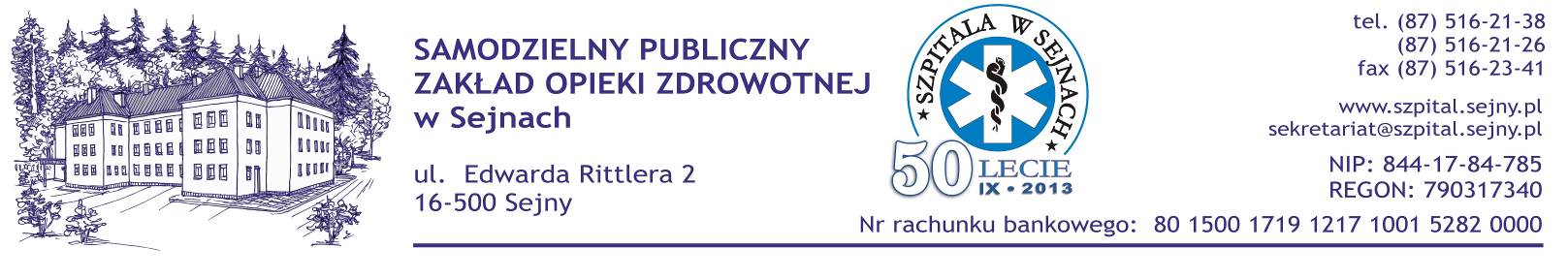 Sejny, dnia 02 listopada 2015 r.znak sprawy: 10/ZP/2015ZAWIADOMIENIE O WYNIKU POSTĘPOWANIA
W ZAKRESIE PAKIETU NR  1, 2, 5, 7, 9, 12  Samodzielny Publiczny Zakład Opieki Zdrowotnej w Sejnach, działając na podstawie art. 92 ust. 1 ustawy z dnia 29 stycznia 2004 r. Prawo zamówień publicznych (t. jedn. Dz. U. 2013 poz. 907 ze zm.), dalej pzp, zawiadamia o:dokonaniu wyboru oferty Aesculap Chifa Sp. z o.o., ul. Tysiąclecia 14, 64-300 Nowy Tomyśl, jako najkorzystniejszej w zakresie pakietu nr 12 zamówienia – jest to jedyna ważna oferta złożona w postępowaniu i w wyniku przeprowadzonej oceny ofert uzyskała następującą punktację:dokonaniu wyboru oferty INTRA Sp. z o.o., ul. Odrowąża 11, 03-310 Warszawa, jako najkorzystniejszej w zakresie pakietu nr 2 zamówienia – jest to jedyna ważna oferta złożona w postępowaniu i w wyniku przeprowadzonej oceny ofert uzyskała następującą punktację:dokonaniu wyboru oferty Johnson & Johnson Sp. z o.o., ul. Iłżecka 24, 02-135 Warszawa, jako najkorzystniejszej w zakresie pakietu nr 1 zamówienia – jest to jedyna ważna oferta złożona w postępowaniu i w wyniku przeprowadzonej oceny ofert uzyskała następującą punktację:dokonaniu wyboru oferty Johnson & Johnson Sp. z o.o., ul. Iłżecka 24, 02-135 Warszawa, jako najkorzystniejszej w zakresie pakietu nr 5 zamówienia – jest to jedyna ważna oferta złożona w postępowaniu i w wyniku przeprowadzonej oceny ofert uzyskała następującą punktację:dokonaniu wyboru oferty EMED Sp. z o.o. Sp. K., ul. Ryżowa 69A, 05-816 Opacz Kolonia, jako najkorzystniejszej w zakresie pakietu nr 7 zamówienia – jest to jedyna ważna oferta złożona w postępowaniu i w wyniku przeprowadzonej oceny ofert uzyskała następującą punktację:Dyrektor SP ZOZ w SejnachNazwa (firma) i adres WykonawcyLiczba pkt w kryterium cena ofertowa o wadze 95 %Liczba pkt w kryterium termin dostawy o wadze 5 %RazemAesculap Chifa Sp. z o.o., ul. Tysiąclecia 14, 64-300 Nowy Tomyśl95 pkt5 pkt100 pktNazwa (firma) i adres WykonawcyLiczba pkt w kryterium cena ofertowa o wadze95 %Liczba pkt w kryterium termin dostawy o wadze5 %RazemINTRA Sp. z o.o., ul. Odrowąża 11, 03-310 Warszawa95 pkt5 pkt100 pktNazwa (firma) i adres WykonawcyLiczba pkt w kryterium cena ofertowa o wadze95 %Liczba pkt w kryterium termin dostawy o wadze5 %RazemJohnson & Johnson Sp. z o.o., ul. Iłżecka 24, 02-135 Warszawa95 pkt5 pkt100 pktNazwa (firma) i adres WykonawcyLiczba pkt w kryterium cena ofertowa o wadze 95 %Liczba pkt w kryterium termin dostawy o wadze 5 %RazemJohnson & Johnson Sp. z o.o., ul. Iłżecka 24, 02-135 Warszawa95 pkt5 pkt100 pktNazwa (firma) i adres WykonawcyLiczba pkt w kryterium cena ofertowa o wadze 95 %Liczba pkt w kryterium termin dostawy o wadze 5 %RazemEMED Sp. z o.o. Sp. K., ul. Ryżowa 69A, 05-816 Opacz Kolonia95 pkt5 pkt100 pkt